Welcome to Incoming Sixth Graders-My name is Mr. Zrinski and I will teach Sixth Grade Math and Science to one Dual Immersion class next year as well as several sections of seventh grade Science. All of the classes will be held in the Science Building where I will be focusing on several STEAM opportunities for students. Our special science project this upcoming year will include students learning about hydroponic and aeroponic gardening by using six tower gardens. Tower gardens use 90% less water than conventional gardening and provide an opportunity to explore how we can get food without using soil in arid environments, on rooftops of office buildings, restaurants and even on Mars. By using technology and computers, students will enhance their knowledge with TEAMS, iReady, my website, https://mrzrinskiwebnetwork.weebly.com/ where you can find all of your homework and also specific areas of interest with science, and also exploring investigations in living things, the cell, human body, Earth’s systems, thermal energy, the weather, the ocean and so much more. You can see some of our ocean investigations from this year at our sixth-grade station outside. For engineering, a favorite highlight of mine is to create a solar oven. This project has an added bonus of eating what we cook inside of it!Art is one of my favorite integrations and you can view some of our watercolor art from my seventh-grade science class. They used upper-level marine coloring books to explore the undersea world of the ocean with labeled drawings. In addition, they created some great Earth Day Awareness drawings using the same media.Finally, math is so important these days. A foundation of success that I have used is Hands on Equations. These lessons use manipulatives to give abstract letters meaning on a balance beam simulating a math equation. Videos on my website as well as structured lessons on algebra help create a foundation of success for grades to come. And who knows….I could be your child’s seventh grade teacher too!I want to welcome all the students and parents to Dallas Ranch’s Open House and look forward to seeing you in the future with my little dog, ShadowRay.Mr. Zrinski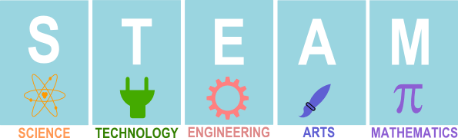 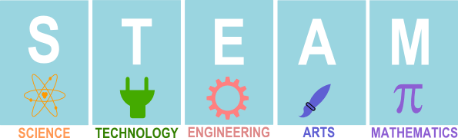 